ΘΕΜΑ: «Πρόσκληση εκδήλωσης ενδιαφέροντος για κατάθεση οικονομικής προσφοράς σχετικά με την μετάβαση του 1ου Γυμνασίου Άργους Ορεστικού στην Κοζάνη προκειμένου να συμμετάσχουν οι μαθητές στη Μαθητιάδα, στις 6 Απριλίου 2016».Σχετ.: Υ.Α. 129287/Γ2/2011 (ΦΕΚ 2769/τ.Β΄/02-12-2011) με θέμα «Εκδρομές – Μετακινήσεις μαθητών Δημόσιων και Ιδιωτικών σχολείων Δευτεροβάθμιας Εκπαίδευσης εντός και εκτός της χώρας».To 1ο Γυμνάσιο Άργους Ορεστικού προτίθεται να πραγματοποιήσει μετάβαση στην Κοζάνη την Τετάρτη 6 Απριλίου 2016 προκειμένου να συμμετάσχουν οι μαθητές στη Μαθητιάδα 2016. Θα συμμετέχουν 47 μαθητές όλων των τάξεων και 3 συνοδοί καθηγητές. Προκειμένου να επιλεγεί το ταξιδιωτικό γραφείο που θα οργανώσει την παραπάνω μετακίνηση, καλούμε τα Γραφεία Γενικού Τουρισμού με ειδικό σήμα και άδεια λειτουργίας από τον ΕΟΤ σε ισχύ, να καταθέσουν στο 1ο Γυμνάσιο Άργους Ορεστικού (Παύλου Μελά 2,  Τ.Κ. 52200 Άργος Ορεστικό, τηλ.: 24670-42262) σφραγισμένη προσφορά μέχρι την Πέμπτη 17 Μαρτίου 2016 και ώρα 12:00, στην οποία θα πρέπει να αναφέρεται η τελική συνολική τιμή της εκδρομής (με ΦΠΑ) καθώς και η τιμή ανά μαθητή.Οι προσφορές θα ανοιχτούν αμέσως μετά τη λήξη της προθεσμίας και δίνεται η δυνατότητα στους ενδιαφερόμενους να παραβρεθούν. Εκπρόθεσμες προσφορές δεν θα ληφθούν υπόψη.Για τη σύνταξη της προσφοράς αυτής, σας ενημερώνουμε τα εξής:Αναχώρηση: Χώρος  1ο Γυμνάσιο Άργους Ορεστικού.Προορισμός: Κοζάνη και επιστροφή: ΟδικώςΤρόπος μεταφοράς : Λεωφορείο.  Αναχώρηση: Τετάρτη 6 Απριλίου 2016 και ώρα 8:30 π.μ.Επιστροφή: Τετάρτη 6 Απριλίου 2016 και ώρα 8.00 μ.μ., στο χώρο του σχολείου.Ασφάλεια: Εκτός από την υποχρεωτική Ασφάλιση Αστικής Επαγγελματικής Ευθύνης Διοργανωτή καθώς και πρόσθετη ασφάλιση που καλύπτει τα έξοδα σε περίπτωση ατυχήματος ή ασθένειας μαθητή ή συνοδού καθηγητή.Παρακαλούμε επίσης, κατά τη σύνταξη της προσφοράς να λάβετε υπόψη σας και τα εξής:Η μετακίνηση των μαθητών θα γίνει με κλιματιζόμενο λεωφορείο που πληροί τις προδιαγραφές ασφαλούς μετακίνησης των μαθητών, βάσει της κείμενης σχετικής νομοθεσίας (πχ. ΚΤΕΟ, κατάσταση ελαστικών, κτλ)Με την προσφορά σας θα κατατεθεί υπεύθυνη δήλωση ότι διαθέτετε ειδικό σήμα και άδεια λειτουργίας από τον ΕΟΤ σε ισχύ.Οι οδηγοί των λεωφορείων θα πρέπει να έχουν σε ισχύ όλα τα απαραίτητα έγγραφα και παραστατικά (Δίπλωμα οδήγησης, ρεπό κατά την εβδομάδα μετακίνησης κλπ.) τα οποία θα επιδεικνύονται κατά τον πρωινό έλεγχο πριν την αναχώρηση στα αρμόδια όργανα (Τροχαία).Το πρακτορείο που θα επιλεγεί, θα ενημερωθεί με τηλεφωνική επικοινωνία.      Ο Διευθυντής         Αναστασόπουλος Αργύριος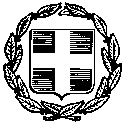 ΕΛΛΗΝΙΚΗ ΔΗΜΟΚΡΑΤΙΑΥΠΟΥΡΓΕΙΟ ΠΑΙΔΕΙΑΣ,ΕΡΕΥΝΑΣ ΚΑΙ ΘΡΗΣΚΕΥΜΑΤΩΝΠΕΡΙΦΕΡΙΑΚΗ Δ/ΝΣΗ  Α/θμιας & Β/θμιας ΕΚΠ/ΣΗΣ ΔΥΤΙΚΗΣ ΜΑΚΕΔΟΝΙΑΣΔ/ΝΣΗ Β/θμιας ΕΚΠ/ΣΗΣ ΚΑΣΤΟΡΙΑΣ1ο ΓΥΜΝΑΣΙΟ ΑΡΓΟΥΣ ΟΡΕΣΤΙΚΟΥ      Άργος Ορεστικό,   09/03/2016       Αρ. Πρωτ :  Φ.23 /130 Παύλου Μελά 2, Άργος Ορεστικό, Τ.Κ. 52200Υπεύθυνος : Αργύριος ΑναστασόπουλοςΤηλ.: 24670-42262 & 24670-42764Fax : 24670-42652 & 42562E-mail: mail@1gym-argous.kas.sch.grΠΡΟΣ : ΔΔΕ ΚαστοριάςΚΟΙΝ. : Γραφεία Γενικού Τουρισμού